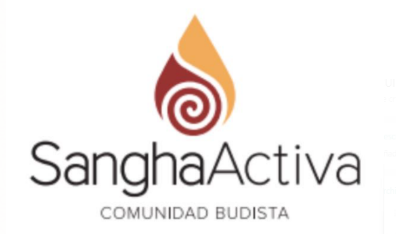 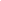 DOCUMENTO DE VOLUNTADES ESPIRITUALES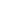 DATOS DE LA PERSONA QUE EXPRESA SU VOLUNTAD ESPIRITUALYo, __________________________________________, mayor de edad, con NIF/NIE núm. ___________________, domicilio en __________________, calle       ______________________________, núm. ______, piso ____, puerta ______, código postal _______. Número de teléfono móvil _____________________ y fijo ______________________. Con la capacidad necesaria para tomar una decisión de manera libre y con la información suficiente que me ha permitido reflexionar, expreso los criterios y las instrucciones que deseo que se tengan en cuenta sobre mi atención espiritual cuando me encuentre en una situación en la que, por diferentes circunstancias derivadas de mi estado físico o psíquico, no pueda expresar mi voluntad. También expreso cuál será mi deseo para después de mi muerte.Criterios espirituales que deseo que se tengan en cuenta Por mis convicciones espirituales, la calidad de mi etapa final de la vida es un aspecto muy importante y en la que quiero ser atendido con los criterios que se relacionan seguidamente.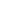 DURANTE LA FASE FINAL DE MI VIDA	Me gustaría que Lama Dondrub  y/o miembros de la comunidad Sangha Activa fueran avisados si mi muerte es inminente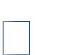 	Me gustaría que Lama Dondrub  y/o miembros de la comunidad Sangha Activa me acompañen durante esta fase de mi vida.	Deseo que Lama Dondrub  y/o los miembros de Sangha Activa realicen los rituales necesarios durante mi proceso de final de la vida.	Me gustaría que miembros de Sangha Activa realicen los rituales de preparación a la muerte.DESPUÉS DE MI MUERTE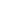 	Me gustaría que, una vez decretada oficialmente mi muerte y siempre que sea legalmente posible, mi cuerpo no sea manipulado o sea manipulado mínimamente teniendo en consideración que todavía siguen las etapas de disolución y hasta que Lama Dondrub o algún representante de Sangha Activa haga los rituales correspondientes.	Me gustaría que Lama Dondrub o, en su defecto, algún representante de la Sangha oficiara mi funeral.	En cuanto al velatorio, me gustaría que:                               	Hubiera velatorio.                        	No hubiera velatorio.	Me gustaría que mi cuerpo			Sea expuesto.                         	No expuesto.	Me gustaría que mi despedida fuera: ______________________________________________________________________________________________________________________________________________________________________________	Deseo que se me incluya en la lista de personas a las que el grupo de voluntarios del final de la vida realiza el ritual del SUR. (Según la tradición budista durante este tiempo son especialmente beneficiosas las oraciones para el bienestar en el continuo mental del difunto).	Me gustaría que se me tuviera en cuenta en los rituales de difuntos mientras el maestro Lama Dondrub lo considere oportuno.	En cuanto a mi cuerpo, deseo que sea:                 		Incinerado.              		Enterrado.              		Otros: _________	Me gustaría que la parte que corresponda de mis cenizas formen parte de tsatsas.	Me gustaría que mis cenizas y/o tsatsas fueran depositadas en __________, o en algún que el Lama Dondrub  considerase oportuno.	Me gustaría que no se abriese el testamento legal hasta pasados 49 días desde mi fallecimiento para preservar el proceso del bardo.	Me gustaría que mis pertenencias relacionadas con el Dharma se entregaran:                         	A _____________________________las pertenencias que detallo a continuación: ____________________________________________________________________________________________________________________             A Sangha Activa quiero que se le entregue ____________________________________________________________________________________________________________________para que hagan con ellos lo que vean más conveniente.C.  DESIGNACIÓN DE LA PERSONA REPRESENTANTE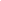 Conviene que los representantes sean personas con las que tenga una vinculación afectiva, de amistad o parentesco, que conozcan sus valores y defiendan sus intereses en las decisiones. Yo, __________________________________________, mayor de edad, con NIF/NIE núm. ___________________, domicilio en __________________, calle       ______________________________, núm. ______, piso ____, puerta ______, código postal _______. Número de teléfono móvil _____________________ y fijo ______________________Designo, como mi representante, para que actúe como interlocutor válido y necesario con la Sangha que me atenderá, en el caso de encontrarme en una situación en que no pueda expresar mi voluntad, la/las persona/as siguiente/es:Representante 1.Nombre y apellidos: _______________________________________________NIF/NIE. ___________________________ Dirección: _______________________________________________________Población ______________, Provincia: _______________________,Teléfono móvil // fijo _________________ // ___________________Firma aceptando la representaciónY designo, como persona representante alternativo (opcional):Representante 2.Nombre y apellidos: _______________________________________________NIF/NIE. ___________________________ Dirección: _______________________________________________________Población ______________, Provincia: _______________________,Teléfono móvil // fijo _________________ // ___________________Firma aceptando la representaciónPara que conste firmo este documento en fecha:    ____ / ______ / ____Firma 